En 	, 	de 	de 20  	1 La firma se realizará preferentemente de forma electrónica      Añádanse más hojas si son necesarias, numerándolas.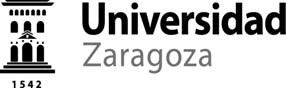 CONCURSO PÚBLICO CONTRATACIÓN DE PROFESORES PERMANENTES LABORALESCUADRO DE VALORACIÓN(Publicación en e-TOUZ)ÁREA DE CONOCIMIENTONº DE LA PLAZACATEGORÍAPPLFECHA CONVOCATORIA BOADEPARTAMENTOCENTROApellidos y nombreEl Presidente/a(1)Fdo.: ____________________Secretario/aFdo.: ____________________